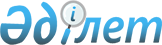 О присвоении наименовании улицамРешение акима Забурунского сельского округа Исатайского района Атырауской области от 14 декабря 2016 года № 25. Зарегистрировано Департаментом юстиции Атырауской области 6 января 2017 года № 3751      В соответствии с подпунктом 4) статьи 14 Закон Республики Казахстан от 8 декабря 1993 года "Об административно-территориальном устройстве Республики Казахстан", статьей 37 Закона Республики Казахстан от 23 января 2001 года "О местном государственном управлении и самоуправлении в Республике Казахстан" и заключения областной ономастической комиссии от 2 августа 2016 года, аким Забурунского сельского округа РЕШИЛ:

       Присвоить в селе Зинеден, Забурунского сельского округа, Исатайского района:

      1)  улице № 1 наименование "Толқынды";

      2)  улице № 2 наименование "Атанкеткен";

      3)  улице № 3 наименование "Барсы";

       Присвоить в населенном пункте Амангелді, Забурунского сельского округа, Исатайского района:

      1) улице № 1 наименование "Ақ шағала";

      2) улице № 2 наименование "Ақай".

       Контроль за исполнением данного решения оставляю за собой.

       Настоящее решение вступает в силу со дня государственной регистрации в органах юстиции и вводится в действие по истечении десяти календарных дней после дня его первого официального опубликования.


					© 2012. РГП на ПХВ «Институт законодательства и правовой информации Республики Казахстан» Министерства юстиции Республики Казахстан
				
      Аким Забурунского сельского округа

А. Губаш
